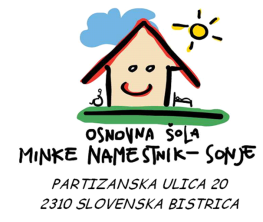 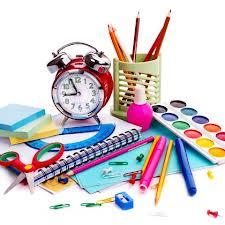 PREDMETŠteviloSLOVENŠČINAzvezek A4 črtast z vmesno črto (obojestranski)	2nalivno pero1brisalec črnila1MATEMATIKAravnilo NOMA veliko1zvezek A4  1 cm  karo2NARAVOSLOVJEzvezek A4  črtast1DRUŽBOSLOVJEzvezek A4  črtast1LIKOVNA UMETNOSTrisalni listi20 komkolaž papir2lepilo v stiku (UHO)		2za nabavo ostalega materiala izpolnite priloženo prijavo in jo vrnite v šoloGLASBENA UMETNOSTzvezek A4 črtast 60 listni (lahko uporabi zvezek iz preteklega šol. leta)1TEHNIKA IN TEHNOLOGIJAšivanka z velikim ušesom1zvezek A4 črtast1škarje1lepilo v stiku (kot UHO)		1trikotnik - enakostranični1trikotnik – raznostranični1GOSPODINJSTVOzvezek A4  črtasti1ŠPORTmajica s kratkimi rokavi1kratke hlače1šolski copati z gumo1telovadni copati za ven1trenirka (za zimski čas)1 OSTALE ŠOLSKE POTREBŠČINEflomastri 12 kom1rdeč in moder kemični svinčnik1selotejp2radirka1svinčniki2mapa z zavihki1šilček1barvni svinčniki 12 kom1lepilo v stiku2ovitki in nalepke za zvezke in učbenikeustrezno št.OSEBNA HIGIENApapirnati robčki 100 kom1